单位决算公开文本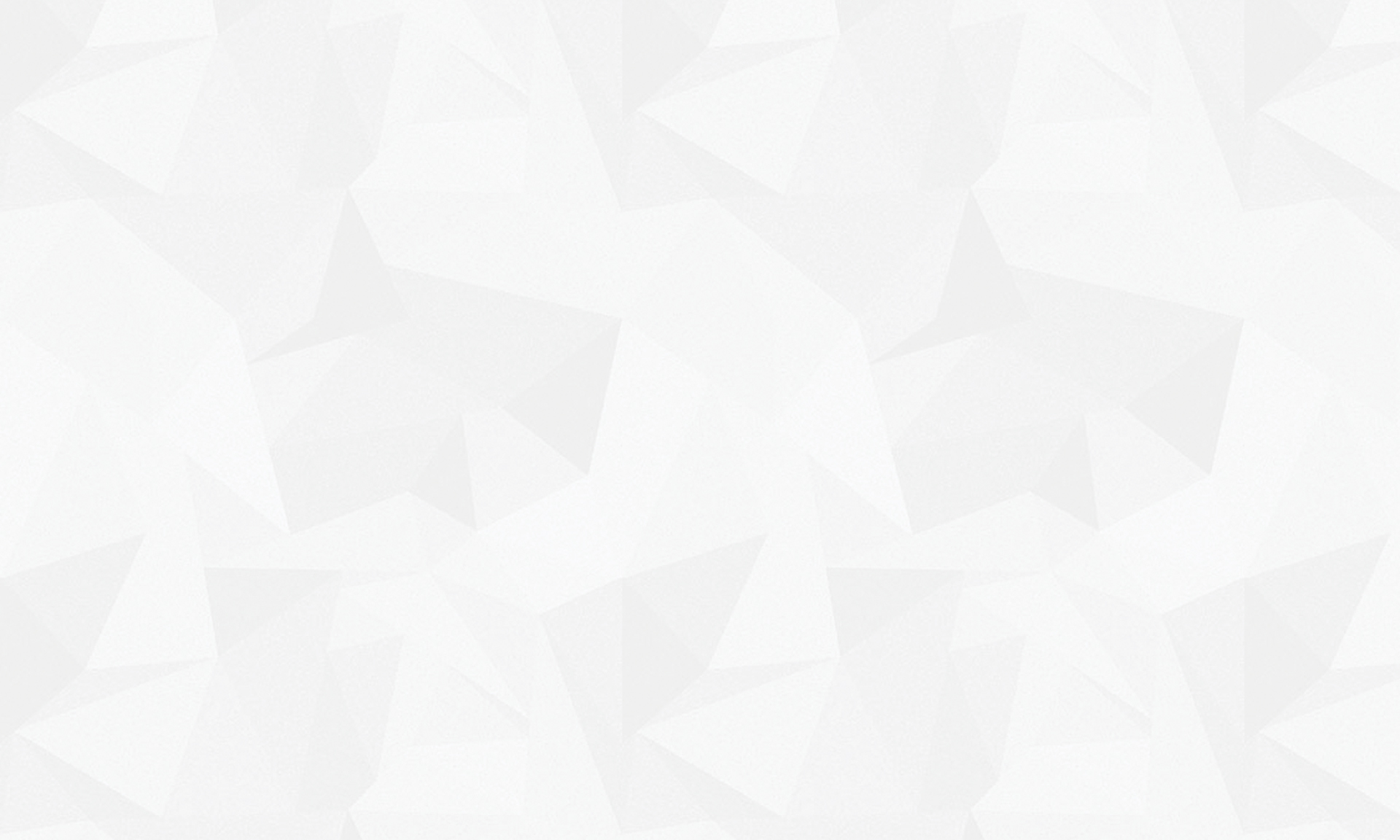 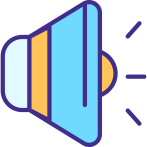 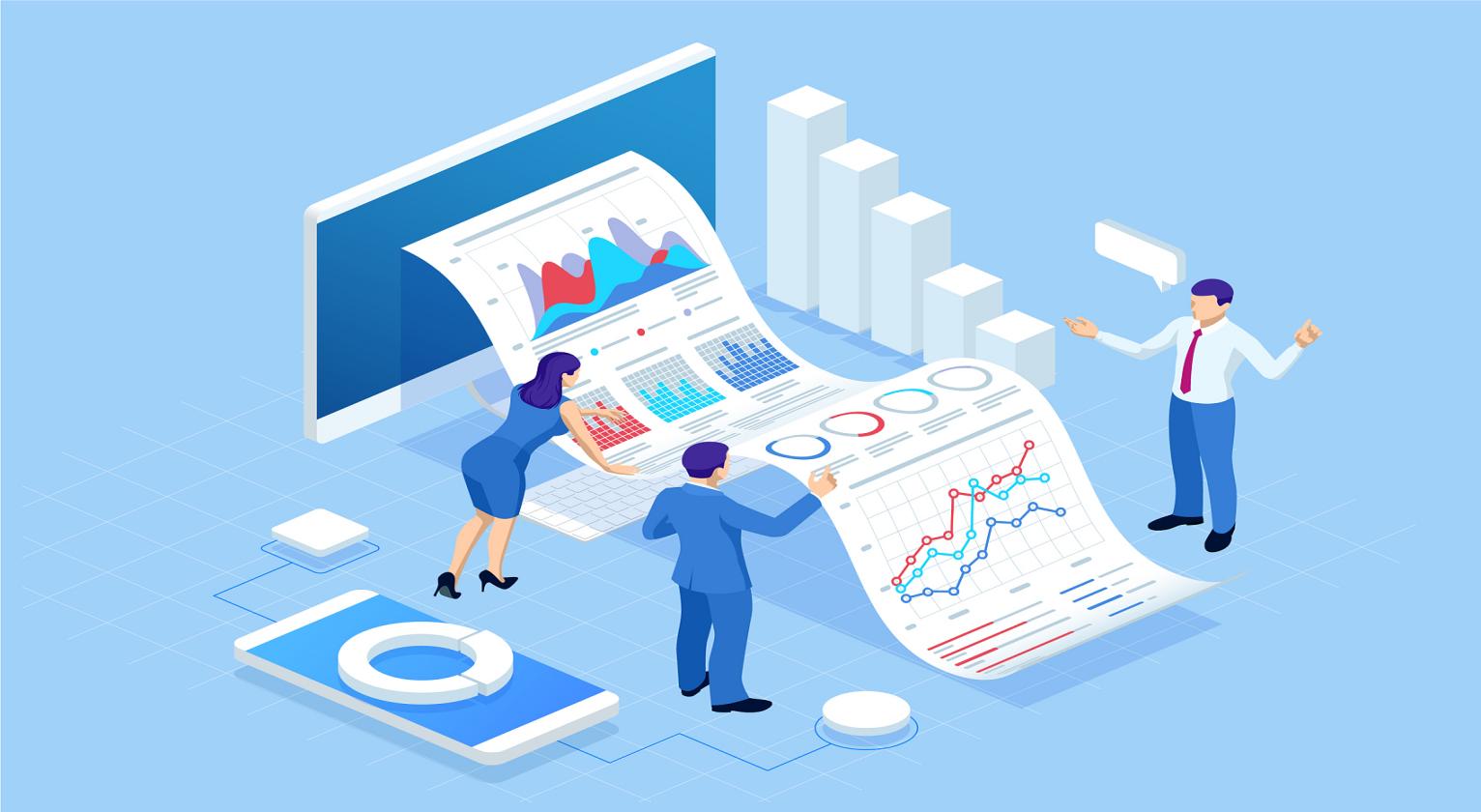 2022年度单位决算公开文本中共保定市纪律检查委员会二〇二三年十一月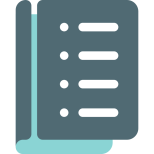 目    录第一部分   单位概况一、单位职责二、机构设置第二部分   2022年度单位决算报表一、收入支出决算总表二、收入决算表三、支出决算表四、财政拨款收入支出决算总表五、一般公共预算财政拨款支出决算表六、一般公共预算财政拨款基本支出决算明细表七、财政拨款“三公”经费支出决算表八、政府性基金预算财政拨款收入支出决算表九、国有资本经营预算财政拨款支出决算表第三部分   2022年度单位决算情况说明一、收入支出决算总体情况说明二、收入决算情况说明三、支出决算情况说明四、财政拨款收入支出决算总体情况说明五、一般公共预算“三公” 经费支出决算情况说明六、预算绩效情况说明七、机关运行经费情况八、政府采购情况九、国有资产占用情况十、其他需要说明的情况第四部分  名词解释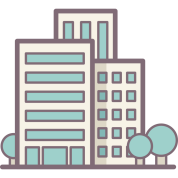 第一部分  单位概况一、单位职责根据《中共保定市纪律检查委员会职能配置、内设机构和人员编制规定》， 中共保定市纪律检查委员会的主要职责是：市纪委监委机关：（一）负责全市党的纪律检查工作。贯彻落实党中央、省委和市委关于纪律检查工作的决策部署，维护党的章程和其他党内法规，检查党的路线方针政策和决议的执行情况，协助市委推进全面从严治党、加强党风建设和组织协调反腐败工作。（二）依照党的章程和其他党内法规履行监督、执纪、问责职责。负责经常对党员进行遵守纪律的教育，作出关于维护党纪的决定；对市委工作机关、市委批准设立的党组（党委），各县（市、区）党委、纪委等党的组织和市委管理的党员领导干部履行职责、行使权力进行监督，受理处置党员群众检举举报，开展谈话提醒、约谈函询；检查和处理上述党的组织和党员违反党的章程和其他党内法规的比较重要或者复杂的案件，决定或者取消对这些案件中的党员的处分；进行问责或者提出责任追究的建议；受理党员的控告和申诉；保障党员的权利。（三）支持配合巡视（巡察）工作。承担巡视（巡察）整改日常监督责任，做好巡视（巡察）整改督查督办工作，依规依纪依法处置巡视（巡察）移交的反映领导干部问题线索。（四）负责全市监察工作。贯彻落实党中央、省委和市委关于监察工作的决策部署，维护宪法法律，依法对市委管理的行使公权力的公职人员进行监察，调查职务违法和职务犯罪，开展廉政建设和反腐败工作。（五）依照法律规定履行监督、调查、处置职责。推动开展廉政教育，对市委管理的行使公权力的公职人员依法履职、秉公用权、廉洁从政从业以及道德操守情况进行监督检查；对涉嫌贪污贿赂、滥用职权、玩忽职守、权力寻租、利益输送、徇私舞弊以及浪费国家资财等职务违法和职务犯罪进行调查；对违法的公职人员依法作出政务处分决定；对履行职责不力、失职失责的领导人员进行问责；对涉嫌职务犯罪的，将调查结果移送人民检察院依法审查、提起公诉；向监察对象所在单位提出监察建议。（六）负责组织协调全面从严治党、党风廉政建设和反腐败宣传教育工作。（七）负责综合分析全面从严治党、党风廉政建设和反腐败工作情况，对纪检监察工作重要理论及实践问题进行调查研究；制定或者修改全市纪检监察法规制度，参与起草有关法律、法规和规范性文件。（八）负责组织协调全市反腐败追逃追赃和防逃工作，督促有关单位做好相关工作。（九）根据干部管理权限，负责全市纪检监察系统领导班子建设、干部队伍建设和组织建设的综合规划、政策研究、制度建设和业务指导；会同市委组织部负责市委巡察办的处级干部提名、考察，报市委任免；根据干部管理权限负责市委巡察办科级及以下干部人事工作。会同有关方面做好市纪委监委派驻（出）机构、县级纪检监察机关以及市管企业、院校、医院纪检监察机构领导班子建设有关工作；组织和指导全市纪检监察系统干部教育培训工作等。（十）完成中央纪委、国家监委、省纪委监委和市委交办的其他任务。市纪委监委派驻机构：（十一）监督促进驻在部门领导班子落实全面从严治党主体责任，监督促进驻在部门党政一把手当好第一责任人。监督检查驻在部门领导班子及其成员遵守党章党规党纪、执行党的路线方针政策和决议、推进党风廉政建设和反腐败斗争及廉洁自律等情况，经常、及时向市纪委报告上述情况及发现的重要问题。受理对驻在部门党的组织和党员的检举、控告。（十二）经市纪委批准，初步核实反映驻在部门领导班子及市委管理干部的问题线索；参与审查驻在部门领导班子及市委管理干部违反党纪的案件。负责审查驻在部门管理的领导班子及其成员和科级干部违反党纪的案件，指导驻在部门机关党委（纪委）审查科级以下干部违反党纪的案件，必要时可以直接审查一般干部违反党纪的案件。受理驻在部门党的组织和党员的申诉。（十三）对违反党章和其他党内法规，不履行或者不正确履行职责的驻在部门党的组织和负有责任的党的领导干部，按照管理权限对其作出问责决定，或者向有权作出问责决定的党的组织提出问责建议。（十四）协助驻在部门党组（党委）做好巡察工作，不承担驻在部门开展巡察的日常工作。（十五）推动驻在部门开展廉政教育。依法对驻在部门的领导班子和行使公权力的公职人员进行监督，维护宪法法律，对其依法履职、秉公用权、廉洁从政以及道德操守情况进行监督检查。发现领导班子和市委管理的公职人员存在问题的，及时向市纪委监委报告；发现其他公职人员存在问题的，会同驻在部门开展调查处置，强化监督职责。受理对驻在部门监察对象的检举、控告。（十六）负责调查驻在部门非市委管理的科级及以下公职人员涉嫌职务违法案件。在开展职务违法调查时，可以派驻机构名义采取不限制人身和财产权利的措施，确需采取冻结、查封、扣押等限制人身和财产权利的措施的，报市纪委监委批准后，以市纪委监委名义实施。发现涉嫌职务犯罪问题的，报市纪委监委批准或者指定管辖后，移交相关县（市、区）纪委监委调查或者与相关县（市、区）纪委监委联合开展审查调查。受理驻在部门监察对象不服纪检监察组所作涉及本人的处理决定的复审申请。（十七）按照管理权限，对驻在部门违法的公职人员依法作出政务处分决定。对不履行或者不正确履行职责负有责任的领导人员，按照管理权限对其作出问责决定，或者向有权作出问责决定的机关提出问责建议。根据监察结果，对驻在部门廉政建设和履行职责存在的问题等提出监察建议。（十八）负责对本派驻机构干部的日常管理和监督。（十九）完成市纪委监委交办的其他任务。市委巡察办：（二十）贯彻落实市委和市委巡察工作领导小组的决策部署，向市委巡察工作领导小组报告工作情况。（二十一）统筹、协调、指导开展巡察工作。（二十二）承担巡察工作的政策研究、制度建设，以及对巡察组的监督管理等工作。（二十三）对市委、市委巡察工作领导小组决定的事项进行督办，会同巡察组对巡察整改工作进行专项检查。（二十四）督促市有关部门和各县（市、区）做好省委巡视机构和市委巡察机构反馈意见的整改落实。（二十五）配合有关部门对巡察工作人员进行培训、考核、监督和管理。（二十六）对下级党委（党组）巡察工作进行统筹和督导检查。（二十七）管理巡察工作专项经费。（二十八）负责省委巡视工作领导小组办公室的日常联络，完成省委巡视工作领导小组办公室和市委巡察工作领导小组交办的其他任务。二、机构设置从决算编报单位构成看，纳入2022年度本单位决算汇编范围的独立核算单位（以下简称“单位”）共1个，具体情况如下：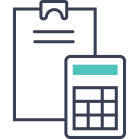 第二部分  2022年度单位决算表注：本表反映单位本年度“三公”经费支出预决算情况。其中：预算数为“三公”经费全年预算数，反映按规定程序调整后的预算数；决算数是包括当年一般公共预算财政拨款和以前年度结转资金安排的实际支出。注：本单位本年度无相关收入（或支出、收支及结转结余等）情况，按要求空表列示。注：本单位本年度无相关收入（或支出、收支及结转结余等）情况，按要求空表列示。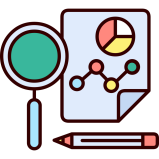       第三部分 2022年度单位决算情况说明一、收入支出决算总体情况说明本单位2022年度收、支总计（含结转和结余）11020.53万元。与2021年度决算相比，收支各增加588.04万元，增长5.6%，主要原因是案件增多，办案任务加重。二、收入决算情况说明本单位2022年度收入合计11020.53万元，其中：财政拨款收入11020.53万元，占100%。三、支出决算情况说明本单位2022年度支出合计11020.53万元，其中：基本支出9145.25万元，占83%；项目支出1875.28万元，占17%。如图所示：四、财政拨款收入支出决算总体情况说明（一）财政拨款收支与2021年度决算对比情况1.本单位2022年度财政拨款收支均为一般公共预算财政拨款，其中：财政拨款本年收入11020.53万元,比2022年度增加588.04万元，增加5.6%，本年支出11020.53万元，比2021年度增加588.04万元，增加5.6%，主要原因是办案任务加重，办案成本增加。2.政府性基金预算财政拨款本年收入0万元，与上年持平，主要原因是无政府性基金预算财政拨款；本年支出0万元，与上年持平，主要原因是无政府性基金预算财政拨款。3.国有资本经营预算财政拨款本年收入0万元，与上年持平，主要原因是无国有资本经营预算财政拨款；本年支出0万元，与上年持平，主要原因是无国有资本经营预算财政拨款。（二）财政拨款收支与年初预算数对比情况1.本单位2022年度财政拨款收支均为一般公共预算财政拨款，其中：财政拨款本年收入11020.53万元，完成年初预算的121.1%，比年初预算增加1918.13万元，决算数大于预算数的主要原因是一是机构改革，人员增加，人员经费和日常公用经费均较年初增加；二是办案力度加大，留置人员增加，纪检监察专项经费较年初增加；本年支出11020.53万元，完成年初预算121.1%,比年初预算增加1918.13万元，决算数大于预算数的主要原因：一是人员增加，人员经费和日常公用经费均较年初增加；二是办案力度加大，留置人员增加，纪检监察专项经费较年初增加。2.政府性基金预算财政拨款本年收入完成年初预算100.0%，比年初预算增加0万元，主要是无政府性基金预算财政拨款；支出完成年初预算100.0%，比年初预算增加0万元，主要是无政府性基金预算财政拨款。3.国有资本经营预算财政拨款本年收入完成年初预算100.0%，比年初预算增加0万元，主要是无国有资本经营预算财政拨款；支出完成年初预算100。0%，比年初预算增加0万元，主要是无国有资本经营预算财政拨款。财政拨款支出决算结构情况。2022年度财政拨款支出11020.53万元，主要用于以下方面一般公共服务（类）支出8626.99万元，占78.3%，主要用于一般行政管理事务、巡察工作等支出；社会保障和就业（类）支出 1339.27万元，占12.2%，主要用于行政单位离退休、机关事业单位基本养老保险缴纳等支出；卫生健康（类）支出467.53万元，占4.2%主要用于行政单位医疗、公务员医疗补助等支出；住房保障（类）支出586.74万元，占5.3%，主要用于住房公积金支出。图5：财政拨款支出决算情况说明（按功能分类）（四）一般公共预算基本支出决算情况说明2022年度财政拨款基本支出9145.25万元，其中：人员经费 8236.56万元，主要包括基本工资、津贴补贴、奖金、伙食补助费、绩效工资、机关事业单位基本养老保险缴费、职业年金缴费、职工基本医疗保险缴费、公务员医疗补助缴费、住房公积金、医疗费、其他社会保障缴费、其他工资福利支出、离休费、退休费、抚恤金、生活补助、奖励金、其他对个人和家庭的补助支出；公用经费 908.69万元，主要包括办公费、印刷费、邮电费、差旅费、维修（护）费、会议费、培训费、专用材料费、劳务费、委托业务费、工会经费、福利费、公务用车运行维护费、其他交通费用、税金及附加费用、其他商品和服务支出。五、一般公共预算“三公” 经费支出决算情况说明（一）“三公”经费财政拨款支出决算总体情况说明本单位2022年度“三公”经费财政拨款支出预算为284.5万元，支出决算为166.17万元，完成预算的58.4%,较预算减少118.33万元，降低41.6%，主要是继续严格贯彻落实“中央八项规定”精神和厉行勤俭节约要求，从严控制“三公”经费开支；较2021年度决算减少85.05万元，降低33.9%，主要是贯彻落实“过紧日子”思想，严格控制经费支出。（二）“三公”经费财政拨款支出决算具体情况说明1.因公出国（境）费支出情况。本单位2022年度因公出国（境）费支出预算为0万元，支出决算0万元，与预算持平，与2021年度决算持平，主要是2022年度未发生因公出国（境）费支出。其中因公出国（境）团组0个、共0人，参加其他单位组织的因公出国（境）团组0个、共0人，无本单位组织的出国（境）团组。2.公务用车购置及运行维护费支出情况。本单位2022年度公务用车购置及运行维护费预算为284.5万元，支出决算166.17万元，完成预算的58.4%,较预算减少118.33万元，降低41.6%,主要是继续严格贯彻落实“中央八项规定”精神和厉行勤俭节约要求，从严控制经费开支；较上年减少85.05万元，降低33.9%,主要是按照过“紧日子”要求，压减非必要支出。其中：公务用车购置费支出68.68万元：本单位2022年度公务用车购置量3辆，发生“公务用车购置”经费支出68.68万元。公务用车购置费支出较预算减少32.32万元，降低31.3%,主要是厉行勤俭节约，坚持“能修不换”的原则，严格控制开支；较上年减少1.54万元，降低2.2%,主要是按照过“紧日子”要求，从严控制公务用车处置更新。公务用车运行维护费支出97.49万元：本单位2022年度单位公务用车保有量41辆。公车运行维护费支出较预算增减少0万元，降低0%，主要是按照过“紧日子”要求，严格控制开支；较上年减少83.51万元，降低46.1%，主要是提倡绿色出行，减少公车派遣，降低行政运行成本。3.公务接待费支出情况。本单位2022年度未安排公务接待。预算绩效情况说明（一）预算绩效管理工作开展情况根据预算绩效管理要求，本单位组织对2022年度一般公共预算项目支出全面开展绩效自评，其中，一级项目13个，共涉及资金3745万元，占一般公共预算项目支出总额的100%。组织对“办案费”等一级项目开展了重点评价，涉及一般公共预算支出3745万元。从评价情况来看，2022年本单位的各个预算项目均较好的实现了预期绩效目标，不存在偏离绩效目标较大的项目。（二）单位决算中项目绩效自评结果本单位在今年单位决算公开中反映13个项目绩效自评结果（绩效自评表附后，金额单位：万元）。财政返还办案费项目自评综述：根据年初设定的绩效目标，财政返还办案费项目绩效自评得分为100分（绩效自评表附后）。全年预算数为55.13万元，执行数为55.13万元，完成预算的100.0%。项目绩效目标完成情况：通过项目实施，完成了年初设定的各项绩效目标，提升了办案效率，保障了办案人员所需求，未发现问题。（2）信息网络化建设项目自评综述：根据年初设定的绩效目标，信息网络化建设项目绩效自评得分为95分（绩效自评表附后）。全年预算数为188万元，执行数为170.84万元，完成预算的90.9%。项目绩效目标完成情况：通过项目实施，完成了年初设定的各项绩效目标，完成了信息化网络建设，确保了市纪委监委机关网络安全稳定运行，未发现问题。（3）巡察办巡察费设项目自评综述：根据年初设定的绩效目标，巡察办巡察费项目绩效自评得分为95分（绩效自评表附后）。全年预算数为288万元，执行数为181.15万元，完成预算的62.9%。项目绩效目标完成情况：通过项目实施，完成了年初设定的各项绩效目标，提升了巡察工作效率，保障了巡察任务高质量完成，未发现问题。（4）大型修缮设项目自评综述：根据年初设定的绩效目标，大型修缮项目绩效自评得分为95分（绩效自评表附后）。全年预算数为200万元，执行数为50.51万元，完成预算的25.26%。项目绩效目标完成情况：通过项目实施，完成了年初设定的各项绩效目标，保证了日常工作所需，提升了整体工作效率，未发现问题。办公设备购置项目自评综述：根据年初设定的绩效目标，办公设备购置项目绩效自评得分为90分（绩效自评表附后）。全年预算数为100万元，执行数为39.28万元，完成预算的39.28%。项目绩效目标完成情况：通过项目实施，完成了年初设定的各项绩效目标，满足了日常工作所需，提高了工作效率，未发现问题。会议费项目自评综述：根据年初设定的绩效目标，会议费项目绩效自评得分为100分（绩效自评表附后）。全年预算数为10万元，执行数为10万元，完成预算的100.0%。项目绩效目标完成情况：通过项目实施，完成了年初设定的各项绩效目标，保证了纪委全会及其他业务会议的顺利召开，未发现问题。纪检监察专项公用经费项目自评综述：根据年初设定的绩效目标，纪检监察专项公用经费项目绩效自评得分为100分（绩效自评表附后）。全年预算数为16万元，执行数为16万元，完成预算的100.0%。项目绩效目标完成情况：通过项目实施，完成了年初设定的各项绩效目标，保障了纪检监察工作的顺利开展，提升了纪检监察工作效率，营造了廉洁勤政氛围，未发现问题。培训费项目自评综述：根据年初设定的绩效目标，培训费项目绩效自评得分为95分（绩效自评表附后）。全年预算数为40万元，执行数为7.33万元，完成预算的18.3%。项目绩效目标完成情况：通过项目实施，完成了年初设定的各项绩效目标，树立了风清树正的干事创业精神，提高了日常工作效能，未发现问题。办案费项目自评综述：根据年初设定的绩效目标，办案费项目绩效自评得分为95分（绩效自评表附后）。全年预算数为2540万元，执行数为1069.09万元，完成预算的42.1%。项目绩效目标完成情况：通过项目实施，完成了年初设定的各项绩效目标，提升了办案效率，保障了办案人员所需求，未发现问题。公务用车购置项目自评综述：根据年初设定的绩效目标，公务用车购置项目绩效自评得分为95分（绩效自评表附后）。全年预算数为100万元，执行数为68.68万元，完成预算的68.7%。项目绩效目标完成情况：通过项目实施，完成了年初设定的各项绩效目标，保障了办案的安全性，提高办案工作效率，提高日常工作效能，未发现问题。宣传教育经费项目自评综述：根据年初设定的绩效目标，宣传教育经费项目绩效自评得分为100分（绩效自评表附后）。全年预算数为80万元，执行数为80万元，完成预算的100.0%。项目绩效目标完成情况：通过项目实施，完成了年初设定的各项绩效目标，满足加强党风廉政建设，营造风清正气、干事创业的工作氛围，有力提升了安全保密工作水平，未发现问题。2021年信访工作奖励资金项目自评综述：根据年初设定的绩效目标，2021年信访工作奖励资金项目绩效自评得分为95分（绩效自评表附后）。全年预算数为5万元，执行数为4.4万元，完成预算的88%。项目绩效目标完成情况：通过项目实施，完成了年初设定的各项绩效目标，有力提升了安全保密工作水平，满足纪检监察工作人员办公需求，保障日常工作开展，未发现问题。（13）财政返还办案费项目自评综述：根据年初设定的绩效目标，财政返还办案费项目绩效自评得分为100分（绩效自评表附后）。全年预算数为122.87万元，执行数为122.87万元，完成预算的100.0%。项目绩效目标完成情况：通过项目实施，完成了年初设定的各项绩效目标，提升了办案效率，保障了办案人员所需求，未发现问题。（三）单位评价项目绩效评价结果。本单位本年度没有财政评价项目绩效评价。七、机关运行经费情况本单位2022年度机关运行经费支出908.69万元，比2021年度增加85万元，增长10.3%。主要原因是办案力度加大，留置人员增加，办案成本增加。八、政府采购情况本单位2022年度政府采购支出总额129.33万元，从采购类型来看，政府采购货物支出90.93万元、政府采购服务支出 38.4万元。授予中小企业合同金额129.33万元，占政府采购支出总额的100%，其中授予小微企业合同金额79.37万元，占政府采购支出总额的61.4%。九、国有资产占用情况截至2022年12月31日，本单位共有车辆41辆，与上年相同。其中，机要通信用车2辆，应急保障用车1辆，执法执勤用车33辆，特种专业技术用车2辆，离退休干部用车3辆。本部门无单位价值50万元以上通用设备和单位价值100万元以上专用设备。十、其他需要说明的情况1. 本单位2022年度政府性基金预算财政拨款和国有资本经营预算财政拨款无收支及结转结余情况，故以上两张表以空表列示。2. 由于决算公开表格中金额数值应当保留两位小数，公开数据为四舍五入计算结果，个别数据合计项与分项之和存在小数点后差额，特此说明。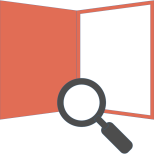 第四部分 相关名词解释（一）财政拨款收入：本年度从本级财政单位取得的财政拨款，包括一般公共预算财政拨款和政府性基金预算财政拨款。（二）事业收入：指事业单位开展专业业务活动及辅助活动所取得的收入。（三）其他收入：指除上述“财政拨款收入”“事业收入”“经营收入”等以外的收入。（四）用事业基金弥补收支差额：指事业单位在用当年的“财政拨款收入”“财政拨款结转和结余资金”“事业收入”“经营收入”“其他收入”不足以安排当年支出的情况下，使用以前年度积累的事业基金（事业单位当年收支相抵后按国家规定提取、用于弥补以后年度收支差额的基金）弥补本年度收支缺口的资金。（五）年初结转和结余：指以前年度尚未完成、结转到本年仍按原规定用途继续使用的资金，或项目已完成等产生的结余资金。（六）结余分配：指事业单位按照事业单位会计制度的规定从非财政补助结余中分配的事业基金和职工福利基金等。（七）年末结转和结余：指单位按有关规定结转到下年或以后年度继续使用的资金，或项目已完成等产生的结余资金。（八）基本支出：填列单位为保障机构正常运转、完成日常工作任务而发生的各项支出。（九）项目支出：填列单位为完成特定的行政工作任务或事业发展目标，在基本支出之外发生的各项支出（十）基本建设支出：填列由本级发展与改革单位集中安排的用于购置固定资产、战略性和应急性储备、土地和无形资产，以及购建基础设施、大型修缮所发生的一般公共预算财政拨款支出，不包括政府性基金、财政专户管理资金以及各类拼盘自筹资金等。（十一）其他资本性支出：填列由各级非发展与改革单位集中安排的用于购置固定资产、战备性和应急性储备、土地和无形资产，以及购建基础设施、大型修缮和财政支持企业更新改造所发生的支出。（十二）“三公”经费：指单位用财政拨款安排的因公出国（境）费、公务用车购置及运行费和公务接待费。其中，因公出国（境）费反映单位公务出国（境）的国际旅费、国外城市间交通费、住宿费、伙食费、培训费、公杂费等支出；公务用车购置及运行费反映单位公务用车购置支出（含车辆购置税、牌照费）及按规定保留的公务用车燃料费、维修费、过桥过路费、保险费、安全奖励费用等支出；公务接待费反映单位按规定开支的各类公务接待（含外宾接待）支出。（十三）其他交通费用：填列单位除公务用车运行维护费以外的其他交通费用。如公务交通补贴、租车费用、出租车费用，飞机、船舶等燃料费、维修费、保险费等。（十四）公务用车购置：填列单位公务用车车辆购置支出（含车辆购置税、牌照费）。（十五）其他交通工具购置：填列单位除公务用车外的其他各类交通工具（如船舶、飞机等）购置支出（含车辆购置税、牌照费）。（十六）机关运行经费：指为保障行政单位（包括参照公务员法管理的事业单位）运行用于购买货物和服务的各项资金，包括办公及印刷费、邮电费、差旅费、会议费、福利费、日常维修费、专用材料以及一般设备购置费、办公用房水电费、办公用房取暖费、办公用房物业管理费、公务用车运行维护费以及其他费用。（十七）经费形式:按照经费来源，可分为财政拨款、财政性资金基本保证、财政性资金定额或定项补助、财政性资金零补助四类。序号单位名称单位基本性质经费形式1中共保定市纪律检查委员会（本级）行政单位财政拨款注：1、单位基本性质分为行政单位、参公事业单位、财政补助事业单位、经费自理事业单位四类。2、经费形式分为财政拨款、财政性资金基本保证、财政性资金定额或定项补助、财政性资金零补助四类。注：1、单位基本性质分为行政单位、参公事业单位、财政补助事业单位、经费自理事业单位四类。2、经费形式分为财政拨款、财政性资金基本保证、财政性资金定额或定项补助、财政性资金零补助四类。注：1、单位基本性质分为行政单位、参公事业单位、财政补助事业单位、经费自理事业单位四类。2、经费形式分为财政拨款、财政性资金基本保证、财政性资金定额或定项补助、财政性资金零补助四类。注：1、单位基本性质分为行政单位、参公事业单位、财政补助事业单位、经费自理事业单位四类。2、经费形式分为财政拨款、财政性资金基本保证、财政性资金定额或定项补助、财政性资金零补助四类。收入支出决算总表收入支出决算总表收入支出决算总表收入支出决算总表收入支出决算总表收入支出决算总表公开01表公开01表公开01表单位：中共保定市纪律检查委员会单位：中共保定市纪律检查委员会单位：中共保定市纪律检查委员会金额单位：万元金额单位：万元金额单位：万元收入收入收入支出支出支出项目行次金额项目行次金额栏次1栏次2一、一般公共预算财政拨款收入111020.53一、一般公共服务支出328626.99二、政府性基金预算财政拨款收入2二、外交支出33三、国有资本经营预算财政拨款收入3三、国防支出34四、上级补助收入4四、公共安全支出35五、事业收入5五、教育支出36六、经营收入6六、科学技术支出37七、附属单位上缴收入7七、文化旅游体育与传媒支出38八、其他收入8八、社会保障和就业支出391339.279九、卫生健康支出40467.5310十、节能环保支出4111十一、城乡社区支出4212十二、农林水支出4313十三、交通运输支出4414十四、资源勘探工业信息等支出4515十五、商业服务业等支出4616十六、金融支出4717十七、援助其他地区支出4818十八、自然资源海洋气象等支出4919十九、住房保障支出50586.7420二十、粮油物资储备支出5121二十一、国有资本经营预算支出5222二十二、灾害防治及应急管理支出5323二十三、其他支出5424二十四、债务还本支出5525二十五、债务付息支出5626二十六、抗疫特别国债安排的支出57本年收入合计2710432.49本年支出合计5811020.53使用非财政拨款结余28结余分配59年初结转和结余29年末结转和结余603061总计3110432.49总计6211020.53注：本表反映单位（或单位）本年度的总收支和年末结转结余情况。本套报表金额单位转换时可能存在尾数误差。注：本表反映单位（或单位）本年度的总收支和年末结转结余情况。本套报表金额单位转换时可能存在尾数误差。注：本表反映单位（或单位）本年度的总收支和年末结转结余情况。本套报表金额单位转换时可能存在尾数误差。注：本表反映单位（或单位）本年度的总收支和年末结转结余情况。本套报表金额单位转换时可能存在尾数误差。注：本表反映单位（或单位）本年度的总收支和年末结转结余情况。本套报表金额单位转换时可能存在尾数误差。注：本表反映单位（或单位）本年度的总收支和年末结转结余情况。本套报表金额单位转换时可能存在尾数误差。收入决算表收入决算表收入决算表收入决算表收入决算表收入决算表收入决算表收入决算表收入决算表收入决算表公开02表公开02表单位：中共保定市纪律检查委员会单位：中共保定市纪律检查委员会单位：中共保定市纪律检查委员会单位：中共保定市纪律检查委员会单位：中共保定市纪律检查委员会金额单位：万元金额单位：万元金额单位：万元项目项目项目本年收入合计财政拨款收入上级补助收入事业收入经营收入附属单位上缴收入其他收入功能分类科目编码功能分类科目编码科目名称本年收入合计财政拨款收入上级补助收入事业收入经营收入附属单位上缴收入其他收入功能分类科目编码功能分类科目编码科目名称本年收入合计财政拨款收入上级补助收入事业收入经营收入附属单位上缴收入其他收入功能分类科目编码功能分类科目编码科目名称本年收入合计财政拨款收入上级补助收入事业收入经营收入附属单位上缴收入其他收入栏次栏次栏次1234567合计合计合计11020.5311020.53201201一般公共服务支出8626.99 8626.99 2011120111纪检监察事务8626.99 8626.99 20111012011101行政运行6751.71 6751.71 20111022011102一般行政管理事务1694.13 1694.13 20111062011106巡视工作181.15 181.15 208208社会保障和就业支出1339.27 1339.27 2080520805行政事业单位养老支出1267.27 1267.27 20805012080501行政单位离退休528.80 528.80 20805052080505机关事业单位基本养老保险缴费支出721.55 721.55 20805062080506机关事业单位职业年金缴费支出16.92 16.92 2080820808抚恤72.00 72.00 20808012080801死亡抚恤72.00 72.00 210210卫生健康支出467.53 467.53 2101121011行政事业单位医疗467.53 467.53 21011012101101行政单位医疗243.34 243.34 21011032101103公务员医疗补助224.19 224.19 221221住房保障支出586.74 586.74 2210222102住房改革支出586.74 586.74 22102012210201住房公积金586.74 586.74 注：本表反映单位(或单位)本年度取得的各项收入情况。注：本表反映单位(或单位)本年度取得的各项收入情况。注：本表反映单位(或单位)本年度取得的各项收入情况。注：本表反映单位(或单位)本年度取得的各项收入情况。注：本表反映单位(或单位)本年度取得的各项收入情况。注：本表反映单位(或单位)本年度取得的各项收入情况。注：本表反映单位(或单位)本年度取得的各项收入情况。注：本表反映单位(或单位)本年度取得的各项收入情况。注：本表反映单位(或单位)本年度取得的各项收入情况。注：本表反映单位(或单位)本年度取得的各项收入情况。支出决算表支出决算表支出决算表支出决算表支出决算表支出决算表支出决算表支出决算表公开03表单位：中共保定市纪律检查委员会单位：中共保定市纪律检查委员会单位：中共保定市纪律检查委员会单位：中共保定市纪律检查委员会金额单位：万元金额单位：万元项目项目本年支出合计基本支出项目支出上缴上级支出经营支出对附属单位补助支出功能分类科目编码科目名称本年支出合计基本支出项目支出上缴上级支出经营支出对附属单位补助支出功能分类科目编码科目名称本年支出合计基本支出项目支出上缴上级支出经营支出对附属单位补助支出功能分类科目编码科目名称本年支出合计基本支出项目支出上缴上级支出经营支出对附属单位补助支出栏次栏次123456合计合计11020.53 9145.25 1875.28 201一般公共服务支出8626.99 6751.71 1875.28 20111纪检监察事务8626.99 6751.71 1875.28 2011101行政运行6751.71 6751.71 2011102一般行政管理事务1694.13 1694.13 2011106巡视工作181.15 181.15 208社会保障和就业支出1339.27 1339.27 20805行政事业单位养老支出1267.27 1267.27 2080501行政单位离退休528.80 528.80 2080505机关事业单位基本养老保险缴费支出721.55 721.55 2080506机关事业单位职业年金缴费支出16.92 16.92 20808抚恤72.00 72.00 2080801死亡抚恤72.00 72.00 210卫生健康支出467.53 467.53 21011行政事业单位医疗467.53 467.53 2101101行政单位医疗243.34 243.34 2101103公务员医疗补助224.19 224.19 221住房保障支出586.74 586.74 22102住房改革支出586.74 586.74 2210201住房公积金586.74 586.74 注：本表反映单位（或单位）本年度各项支出情况。注：本表反映单位（或单位）本年度各项支出情况。注：本表反映单位（或单位）本年度各项支出情况。注：本表反映单位（或单位）本年度各项支出情况。注：本表反映单位（或单位）本年度各项支出情况。注：本表反映单位（或单位）本年度各项支出情况。注：本表反映单位（或单位）本年度各项支出情况。注：本表反映单位（或单位）本年度各项支出情况。财政拨款收入支出决算总表财政拨款收入支出决算总表财政拨款收入支出决算总表财政拨款收入支出决算总表财政拨款收入支出决算总表财政拨款收入支出决算总表财政拨款收入支出决算总表财政拨款收入支出决算总表财政拨款收入支出决算总表财政拨款收入支出决算总表财政拨款收入支出决算总表财政拨款收入支出决算总表公开04表公开04表公开04表公开04表公开04表单位：中共保定市纪律检查委员会单位：中共保定市纪律检查委员会单位：中共保定市纪律检查委员会单位：中共保定市纪律检查委员会金额单位：万元金额单位：万元金额单位：万元金额单位：万元金额单位：万元收     入收     入收     入收     入支     出支     出支     出支     出支     出支     出支     出支     出项目行次金额金额项目行次行次合计合计一般公共预算财政拨款政府性基金预算财政拨款国有资本经营预算财政拨款栏次11栏次22345一、一般公共预算财政拨款111020.5311020.53一、一般公共服务支出33338626.998626.998626.99二、政府性基金预算财政拨款2二、外交支出3434三、国有资本经营财政拨款3三、国防支出35354四、公共安全支出36365五、教育支出37376六、科学技术支出38387七、文化旅游体育与传媒支出39398八、社会保障和就业支出40401339.271339.271339.279九、卫生健康支出4141467.53467.53467.5310十、节能环保支出424211十一、城乡社区支出434312十二、农林水支出444413十三、交通运输支出454514十四、资源勘探工业信息等支出464615十五、商业服务业等支出474716十六、金融支出484817十七、援助其他地区支出494918十八、自然资源海洋气象等支出505019十九、住房保障支出5151586.74586.74586.7420二十、粮油物资储备支出525221二十一、国有资本经营预算支出535322二十二、灾害防治及应急管理支出545423二十三、其他支出555524二十四、债务还本支出565625二十五、债务付息支出575726二十六、抗疫特别国债安排的支出5858本年收入合计2711020.5311020.53本年支出合计595911020.5311020.5311020.53年初财政拨款结转和结余28年末财政拨款结转和结余6060  一般公共预算财政拨款296161政府性基金预算财政拨款306262国有资本经营预算财政拨款316363总计3211020.5311020.53总计646411020.5311020.5311020.53注：本表反映单位（或单位）本年度一般公共预算财政拨款、政府性基金预算财政拨款和国有资本经营预算财政拨款的总收支和年末结转结余情况。注：本表反映单位（或单位）本年度一般公共预算财政拨款、政府性基金预算财政拨款和国有资本经营预算财政拨款的总收支和年末结转结余情况。注：本表反映单位（或单位）本年度一般公共预算财政拨款、政府性基金预算财政拨款和国有资本经营预算财政拨款的总收支和年末结转结余情况。注：本表反映单位（或单位）本年度一般公共预算财政拨款、政府性基金预算财政拨款和国有资本经营预算财政拨款的总收支和年末结转结余情况。注：本表反映单位（或单位）本年度一般公共预算财政拨款、政府性基金预算财政拨款和国有资本经营预算财政拨款的总收支和年末结转结余情况。注：本表反映单位（或单位）本年度一般公共预算财政拨款、政府性基金预算财政拨款和国有资本经营预算财政拨款的总收支和年末结转结余情况。注：本表反映单位（或单位）本年度一般公共预算财政拨款、政府性基金预算财政拨款和国有资本经营预算财政拨款的总收支和年末结转结余情况。注：本表反映单位（或单位）本年度一般公共预算财政拨款、政府性基金预算财政拨款和国有资本经营预算财政拨款的总收支和年末结转结余情况。注：本表反映单位（或单位）本年度一般公共预算财政拨款、政府性基金预算财政拨款和国有资本经营预算财政拨款的总收支和年末结转结余情况。注：本表反映单位（或单位）本年度一般公共预算财政拨款、政府性基金预算财政拨款和国有资本经营预算财政拨款的总收支和年末结转结余情况。注：本表反映单位（或单位）本年度一般公共预算财政拨款、政府性基金预算财政拨款和国有资本经营预算财政拨款的总收支和年末结转结余情况。注：本表反映单位（或单位）本年度一般公共预算财政拨款、政府性基金预算财政拨款和国有资本经营预算财政拨款的总收支和年末结转结余情况。一般公共预算财政拨款支出决算表一般公共预算财政拨款支出决算表一般公共预算财政拨款支出决算表一般公共预算财政拨款支出决算表一般公共预算财政拨款支出决算表一般公共预算财政拨款支出决算表公开05表公开05表单位：中共保定市纪律检查委员会单位：中共保定市纪律检查委员会单位：中共保定市纪律检查委员会单位：中共保定市纪律检查委员会金额单位：万元金额单位：万元项目项目项目本年支出本年支出本年支出功能分类科目编码功能分类科目编码科目名称小计基本支出项目支出功能分类科目编码功能分类科目编码科目名称小计基本支出项目支出功能分类科目编码功能分类科目编码科目名称小计基本支出项目支出栏次栏次栏次123合计合计合计11020.539145.251875.28201一般公共服务支出一般公共服务支出8626.99 6751.71 1875.28 20111纪检监察事务纪检监察事务8626.99 6751.71 1875.28 2011101行政运行行政运行6751.71 6751.71 2011102一般行政管理事务一般行政管理事务1694.13 1694.13 2011106巡视工作巡视工作181.15 181.15 208社会保障和就业支出社会保障和就业支出1339.27 1339.27 20805行政事业单位养老支出行政事业单位养老支出1267.27 1267.27 2080501行政单位离退休行政单位离退休528.80 528.80 2080505机关事业单位基本养老保险缴费支出机关事业单位基本养老保险缴费支出721.55 721.55 2080506机关事业单位职业年金缴费支出机关事业单位职业年金缴费支出16.92 16.92 20808抚恤抚恤72.00 72.00 2080801死亡抚恤死亡抚恤72.00 72.00 210卫生健康支出卫生健康支出467.53 467.53 21011行政事业单位医疗行政事业单位医疗467.53 467.53 2101101行政单位医疗行政单位医疗243.34 243.34 2101103公务员医疗补助公务员医疗补助224.19 224.19 221住房保障支出住房保障支出586.74 586.74 22102住房改革支出住房改革支出586.74 586.74 2210201住房公积金住房公积金586.74 586.74 注：本表反映单位（或单位）本年度一般公共预算财政拨款支出情况。注：本表反映单位（或单位）本年度一般公共预算财政拨款支出情况。注：本表反映单位（或单位）本年度一般公共预算财政拨款支出情况。注：本表反映单位（或单位）本年度一般公共预算财政拨款支出情况。注：本表反映单位（或单位）本年度一般公共预算财政拨款支出情况。注：本表反映单位（或单位）本年度一般公共预算财政拨款支出情况。一般公共预算财政拨款基本支出决算明细表一般公共预算财政拨款基本支出决算明细表一般公共预算财政拨款基本支出决算明细表一般公共预算财政拨款基本支出决算明细表一般公共预算财政拨款基本支出决算明细表一般公共预算财政拨款基本支出决算明细表一般公共预算财政拨款基本支出决算明细表一般公共预算财政拨款基本支出决算明细表一般公共预算财政拨款基本支出决算明细表一般公共预算财政拨款基本支出决算明细表公开06表公开06表单位：中共保定市纪律检查委员会单位：中共保定市纪律检查委员会单位：中共保定市纪律检查委员会单位：中共保定市纪律检查委员会金额单位：万元金额单位：万元人员经费人员经费人员经费公用经费公用经费公用经费公用经费公用经费公用经费公用经费科目编码科目名称决算数科目编码科目名称决算数科目编码科目编码科目名称决算数科目编码科目名称决算数科目编码科目名称决算数科目编码科目编码科目名称决算数301工资福利支出7651.90302商品和服务支出906.57307债务利息及费用支出债务利息及费用支出30101基本工资2194.9930201办公费94.6030701国内债务付息国内债务付息30102津贴补贴2129.0730202印刷费1.9130702国外债务付息国外债务付息30103奖金1517.0630203咨询费0.20310资本性支出资本性支出2.1230106伙食补助费30204手续费31001房屋建筑物购建房屋建筑物购建30107绩效工资30205水费31002办公设备购置办公设备购置2.1230108机关事业单位基本养老保险缴费721.5530206电费31003专用设备购置专用设备购置30109职业年金缴费16.9230207邮电费229.2531005基础设施建设基础设施建设30110职工基本医疗保险缴费240.6930208取暖费31006大型修缮大型修缮30111公务员医疗补助缴费224.1230209物业管理费31007信息网络及软件购置更新信息网络及软件购置更新30112其他社会保障缴费20.7630211差旅费31008物资储备物资储备30113住房公积金586.7430212因公出国（境）费用31009土地补偿土地补偿30114医疗费30213维修（护）费5.5031010安置补助安置补助30199其他工资福利支出30214租赁费31011地上附着物和青苗补偿地上附着物和青苗补偿303对个人和家庭的补助584.6630215会议费31012拆迁补偿拆迁补偿30301离休费31.7130216培训费31013公务用车购置公务用车购置30302退休费478.6530217公务接待费31019其他交通工具购置其他交通工具购置30303退职（役）费30218专用材料费1.4131021文物和陈列品购置文物和陈列品购置30304抚恤金72.0030224被装购置费31022无形资产购置无形资产购置30305生活补助2.0930225专用燃料费31099其他资本性支出其他资本性支出30306救济费30226劳务费399其他支出其他支出30307医疗费补助30227委托业务费3.7539907国家赔偿费用支出国家赔偿费用支出30308助学金30228工会经费33.7539908对民间非营利组织和群众性自治组织补贴对民间非营利组织和群众性自治组织补贴30309奖励金0.2130229福利费34.1439909经常性赠与经常性赠与30310个人农业生产补贴30231公务用车运行维护费97.4939910资本性赠与资本性赠与30311代缴社会保险费30239其他交通费用381.1139999其他支出其他支出30399其他对个人和家庭的补助30240税金及附加费用30299其他商品和服务支出23.46人员经费合计人员经费合计8236.56公用经费合计公用经费合计公用经费合计公用经费合计公用经费合计公用经费合计908.69注：本表反映单位（或单位）本年度一般公共预算财政拨款基本支出明细情况。注：本表反映单位（或单位）本年度一般公共预算财政拨款基本支出明细情况。注：本表反映单位（或单位）本年度一般公共预算财政拨款基本支出明细情况。注：本表反映单位（或单位）本年度一般公共预算财政拨款基本支出明细情况。注：本表反映单位（或单位）本年度一般公共预算财政拨款基本支出明细情况。注：本表反映单位（或单位）本年度一般公共预算财政拨款基本支出明细情况。注：本表反映单位（或单位）本年度一般公共预算财政拨款基本支出明细情况。注：本表反映单位（或单位）本年度一般公共预算财政拨款基本支出明细情况。注：本表反映单位（或单位）本年度一般公共预算财政拨款基本支出明细情况。注：本表反映单位（或单位）本年度一般公共预算财政拨款基本支出明细情况。一般公共预算财政拨款“三公”经费支出决算表一般公共预算财政拨款“三公”经费支出决算表一般公共预算财政拨款“三公”经费支出决算表一般公共预算财政拨款“三公”经费支出决算表一般公共预算财政拨款“三公”经费支出决算表一般公共预算财政拨款“三公”经费支出决算表公开07表单位：中共保定市纪律检查委员会单位：中共保定市纪律检查委员会单位：中共保定市纪律检查委员会金额单位：万元预算数预算数预算数预算数预算数预算数合计因公出国（境）费公务用车购置及运行费公务用车购置及运行费公务用车购置及运行费公务接待费合计因公出国（境）费小计公务用车购置费公务用车运行费公务接待费123456284.50284.50100.00184.50决算数决算数决算数决算数决算数决算数合计因公出国（境）费公务用车购置及运行费公务用车购置及运行费公务用车购置及运行费公务接待费合计因公出国（境）费小计公务用车购置费公务用车运行费公务接待费789101112166.17166.1768.6897.49政府性基金预算财政拨款收入支出决算表政府性基金预算财政拨款收入支出决算表政府性基金预算财政拨款收入支出决算表政府性基金预算财政拨款收入支出决算表政府性基金预算财政拨款收入支出决算表政府性基金预算财政拨款收入支出决算表政府性基金预算财政拨款收入支出决算表政府性基金预算财政拨款收入支出决算表公开08表公开08表单位：中共保定市纪律检查委员会单位：中共保定市纪律检查委员会单位：中共保定市纪律检查委员会单位：中共保定市纪律检查委员会金额单位：万元金额单位：万元项目项目年初结转和结余本年收入本年支出本年支出本年支出年末结转和结余功能分类科目编码科目名称年初结转和结余本年收入小计基本支出项目支出年末结转和结余功能分类科目编码科目名称年初结转和结余本年收入小计基本支出项目支出年末结转和结余功能分类科目编码科目名称年初结转和结余本年收入小计基本支出项目支出年末结转和结余栏次栏次123456合计合计国有资本经营预算财政拨款支出决算表国有资本经营预算财政拨款支出决算表国有资本经营预算财政拨款支出决算表国有资本经营预算财政拨款支出决算表国有资本经营预算财政拨款支出决算表公开09表公开09表单位：中共保定市纪律检查委员会单位：中共保定市纪律检查委员会金额单位：万元金额单位：万元科目科目本年支出本年支出本年支出功能分类科目编码科目名称小计基本支出项目支出栏次栏次123合计合计2022年度市级预算项目绩效自评表2022年度市级预算项目绩效自评表2022年度市级预算项目绩效自评表2022年度市级预算项目绩效自评表2022年度市级预算项目绩效自评表2022年度市级预算项目绩效自评表2022年度市级预算项目绩效自评表2022年度市级预算项目绩效自评表2022年度市级预算项目绩效自评表2022年度市级预算项目绩效自评表2022年度市级预算项目绩效自评表2022年度市级预算项目绩效自评表填报单位中共保定市纪律检查委员会中共保定市纪律检查委员会中共保定市纪律检查委员会中共保定市纪律检查委员会中共保定市纪律检查委员会金额单位：万元金额单位：万元一、 基本情况项目名称财政返还办案费是否为专项资金是否为专项资金是实施（主管）单位实施（主管）单位实施（主管）单位实施（主管）单位实施（主管）单位中共保定市纪律检查委员会二、预算执行情况预算安排情况（调整后）预算安排情况（调整后）资金到位情况资金到位情况资金到位情况资金执行情况资金执行情况资金执行情况资金执行情况资金执行情况预算执行进度二、预算执行情况预算数：55.13到位数：55.1355.13执行数：执行数：执行数：55.1355.13100%二、预算执行情况其中：财政资金55.13其中：财政资金55.1355.13其中：财政资金其中：财政资金其中：财政资金55.1355.13100%二、预算执行情况其他其他其他其他其他100%三、目标完成情况年度预期目标年度预期目标年度预期目标目前完成情况目前完成情况目前完成情况目前完成情况目前完成情况目前完成情况目前完成情况总体完成率三、目标完成情况提升办案效率提升办案效率提升办案效率提升了办案效率提升了办案效率提升了办案效率提升了办案效率提升了办案效率提升了办案效率提升了办案效率100%三、目标完成情况保障办案所需保障办案所需保障办案所需保障了办案人员所需求保障了办案人员所需求保障了办案人员所需求保障了办案人员所需求保障了办案人员所需求保障了办案人员所需求保障了办案人员所需求100%四、 年度绩效指标完成情况一级指标二级指标三级指标三级指标指标分值预期指标值预期指标值预期指标值实际完成值单项指标完成情况自评得分四、 年度绩效指标完成情况一级指标二级指标三级指标三级指标指标分值符号值单位（百分比）实际完成值单项指标完成情况自评得分四、 年度绩效指标完成情况产出指标
（50）数量指标案底结案率案底结案率15>=60%90完成15四、 年度绩效指标完成情况产出指标
（50）数量指标四、 年度绩效指标完成情况产出指标
（50）数量指标四、 年度绩效指标完成情况产出指标
（50）质量指标执法办案行为投诉执法办案行为投诉15<=10%0完成15四、 年度绩效指标完成情况产出指标
（50）质量指标四、 年度绩效指标完成情况产出指标
（50）质量指标四、 年度绩效指标完成情况产出指标
（50）时效指标案件、资料上报及时率案件、资料上报及时率10>=70%90完成10四、 年度绩效指标完成情况产出指标
（50）时效指标四、 年度绩效指标完成情况产出指标
（50）时效指标四、 年度绩效指标完成情况产出指标
（50）成本指标预算执行率预算执行率10>=70%100完成10四、 年度绩效指标完成情况产出指标
（50）成本指标四、 年度绩效指标完成情况产出指标
（50）成本指标四、 年度绩效指标完成情况社会效益指标监督检查效果监督检查效果30加强党风廉政建设，营造风清正气、干事创业的工作氛围加强了党风廉政建设，树立了风清正气的干事创业氛围完成30四、 年度绩效指标完成情况社会效益指标四、 年度绩效指标完成情况社会效益指标四、 年度绩效指标完成情况满意度指标
（10）满意度指标服务对象满意度服务对象满意度10>=80%90完成10四、 年度绩效指标完成情况满意度指标
（10）满意度指标四、 年度绩效指标完成情况满意度指标
（10）满意度指标四、 年度绩效指标完成情况预算执行率（10）预算执行率10=100%100完成10四、 年度绩效指标完成情况自评总分自评总分自评总分自评总分自评总分自评总分自评总分自评总分自评总分自评总分100五、存在问题原因及下一步整改措施无无无无无无无无无无无2022年度市级预算项目绩效自评表2022年度市级预算项目绩效自评表2022年度市级预算项目绩效自评表2022年度市级预算项目绩效自评表2022年度市级预算项目绩效自评表2022年度市级预算项目绩效自评表2022年度市级预算项目绩效自评表2022年度市级预算项目绩效自评表2022年度市级预算项目绩效自评表2022年度市级预算项目绩效自评表2022年度市级预算项目绩效自评表2022年度市级预算项目绩效自评表填报单位：中共保定市纪律检查委员会填报单位：中共保定市纪律检查委员会填报单位：中共保定市纪律检查委员会填报单位：中共保定市纪律检查委员会金额单位：万元金额单位：万元一、 基本   情况项目名称信息网络化建设是否为专项资金是否为专项资金是实施（主管）单位实施（主管）单位实施（主管）单位实施（主管）单位实施（主管）单位中共保定市纪律检查委员会二、预算执行情况预算安排情况（调整后）预算安排情况（调整后）资金到位情况资金到位情况资金到位情况资金执行情况资金执行情况资金执行情况资金执行情况资金执行情况预算执行进度二、预算执行情况预算数：188到位数：188188执行数：执行数：执行数：170.84170.84（=执行数/预算数*100%）二、预算执行情况其中：财政资金188其中：财政资金188188其中：财政资金其中：财政资金其中：财政资金170.84170.84（=执行数/预算数*100%）二、预算执行情况其他其他其他其他其他（=执行数/预算数*100%）三、目标完成情况年度预期目标年度预期目标年度预期目标目前完成情况目前完成情况目前完成情况目前完成情况目前完成情况目前完成情况目前完成情况总体完成率三、目标完成情况新建信息化系统，对接省纪委监委新建信息化系统，对接省纪委监委新建信息化系统，对接省纪委监委完成了信息化网络建设情况完成了信息化网络建设情况完成了信息化网络建设情况完成了信息化网络建设情况完成了信息化网络建设情况完成了信息化网络建设情况完成了信息化网络建设情况100%三、目标完成情况确保市纪委监委机关网络安全稳定运行确保市纪委监委机关网络安全稳定运行确保市纪委监委机关网络安全稳定运行保证了市纪委网络的安全保证保障保证了市纪委网络的安全保证保障保证了市纪委网络的安全保证保障保证了市纪委网络的安全保证保障保证了市纪委网络的安全保证保障保证了市纪委网络的安全保证保障保证了市纪委网络的安全保证保障100%四、 年度绩效指标完成情况一级指标二级指标三级指标三级指标指标分值预期指标值预期指标值预期指标值实际完成值单项指标完成情况自评得分四、 年度绩效指标完成情况一级指标二级指标三级指标三级指标指标分值符号值单位实际完成值单项指标完成情况自评得分四、 年度绩效指标完成情况产出指标
（50）数量指标硬件设备采购数量硬件设备采购数量15>=2套2完成15四、 年度绩效指标完成情况产出指标
（50）数量指标四、 年度绩效指标完成情况产出指标
（50）数量指标四、 年度绩效指标完成情况产出指标
（50）质量指标系统验收合格率系统验收合格率15>=90%96完成15四、 年度绩效指标完成情况产出指标
（50）质量指标四、 年度绩效指标完成情况产出指标
（50）质量指标四、 年度绩效指标完成情况产出指标
（50）时效指标故障维护及时率故障维护及时率10>=80%95完成10四、 年度绩效指标完成情况产出指标
（50）时效指标四、 年度绩效指标完成情况产出指标
（50）时效指标四、 年度绩效指标完成情况产出指标
（50）成本指标设备采购价格设备采购价格10<=100万元88完成10四、 年度绩效指标完成情况产出指标
（50）成本指标四、 年度绩效指标完成情况产出指标
（50）成本指标四、 年度绩效指标完成情况可持续影响指标系统工作运转系统工作运转30确保机关网络安全运行稳定确保机关网络安全运行稳定确保机关网络安全运行稳定保证单位网络安全稳定运行完成30四、 年度绩效指标完成情况满意度指标
（10）满意度指标服务对象满意度服务对象满意度10>=80%90完成10四、 年度绩效指标完成情况满意度指标
（10）满意度指标四、 年度绩效指标完成情况预算执行率（10）预算执行率10=100%90.9未完成5四、 年度绩效指标完成情况自评总分自评总分自评总分自评总分自评总分自评总分自评总分自评总分自评总分自评总分95五、存在问题原因及下一步整改措施无无无无无无无无无无无2022年度市级预算项目绩效自评表2022年度市级预算项目绩效自评表2022年度市级预算项目绩效自评表2022年度市级预算项目绩效自评表2022年度市级预算项目绩效自评表2022年度市级预算项目绩效自评表2022年度市级预算项目绩效自评表2022年度市级预算项目绩效自评表2022年度市级预算项目绩效自评表2022年度市级预算项目绩效自评表2022年度市级预算项目绩效自评表2022年度市级预算项目绩效自评表填报单位：中共保定市纪律检查委员会填报单位：中共保定市纪律检查委员会填报单位：中共保定市纪律检查委员会填报单位：中共保定市纪律检查委员会填报单位：中共保定市纪律检查委员会金额单位：万元金额单位：万元金额单位：万元一、 基本情况项目名称巡察办巡察费是否为专项资金是否为专项资金是实施（主管）单位实施（主管）单位实施（主管）单位实施（主管）单位实施（主管）单位中共保定市纪律检查委员会二、预算执行情况预算安排情况（调整后）预算安排情况（调整后）资金到位情况资金到位情况资金到位情况资金执行情况资金执行情况资金执行情况资金执行情况资金执行情况预算执行进度二、预算执行情况预算数：288到位数：288288执行数：执行数：执行数：181.15181.1562.9%二、预算执行情况其中：财政资金288其中：财政资金288288其中：财政资金其中：财政资金其中：财政资金181.15181.1562.9%二、预算执行情况其他其他其他其他其他62.9%三、目标完成情况年度预期目标年度预期目标年度预期目标目前完成情况目前完成情况目前完成情况目前完成情况目前完成情况目前完成情况目前完成情况总体完成率三、目标完成情况提升巡察效率提升巡察效率提升巡察效率提升了巡察工作效率提升了巡察工作效率提升了巡察工作效率提升了巡察工作效率提升了巡察工作效率提升了巡察工作效率提升了巡察工作效率100%三、目标完成情况保障巡察任务完成保障巡察任务完成保障巡察任务完成保障巡察任务完成保障巡察任务完成保障巡察任务完成保障巡察任务完成保障巡察任务完成保障巡察任务完成保障巡察任务完成100%四、 年度绩效指标完成情况一级指标二级指标三级指标三级指标指标分值预期指标值预期指标值预期指标值实际完成值单项指标完成情况自评得分四、 年度绩效指标完成情况一级指标二级指标三级指标三级指标指标分值符号值单位四、 年度绩效指标完成情况产出指标
（50）数量指标指导督导范围指导督导范围15=19个20个县区完成15四、 年度绩效指标完成情况产出指标
（50）数量指标四、 年度绩效指标完成情况产出指标
（50）数量指标四、 年度绩效指标完成情况产出指标
（50）质量指标查实问题线索查实问题线索15>=60%80完成15四、 年度绩效指标完成情况产出指标
（50）质量指标四、 年度绩效指标完成情况产出指标
（50）质量指标四、 年度绩效指标完成情况产出指标
（50）时效指标各项任务完成及时率各项任务完成及时率10>=80%95完成10四、 年度绩效指标完成情况产出指标
（50）成本指标指导督导单位成本费用指导督导单位成本费用10<=310元120完成10四、 年度绩效指标完成情况效益指标
（30）经济效益指标四、 年度绩效指标完成情况效益指标
（30）社会效益指标巡查效果巡查效果30加强党风廉政建设，营造风清正气、干事创业的工作氛围加强党风廉政建设，营造风清正气、干事创业的工作氛围加强了党风廉政建设，树立了风清正气的干事环境完成30四、 年度绩效指标完成情况满意度指标
（10）满意度指标服务对象满意度服务对象满意度10>=80%90完成10四、 年度绩效指标完成情况预算执行率（10）预算执行率10=100%62.9未完成5四、 年度绩效指标完成情况自评总分自评总分自评总分自评总分自评总分自评总分自评总分自评总分自评总分自评总分95五、存在问题原因及下一步整改措施无无无无无无无无无无无2022年度市级预算项目绩效自评表2022年度市级预算项目绩效自评表2022年度市级预算项目绩效自评表2022年度市级预算项目绩效自评表2022年度市级预算项目绩效自评表2022年度市级预算项目绩效自评表2022年度市级预算项目绩效自评表2022年度市级预算项目绩效自评表2022年度市级预算项目绩效自评表2022年度市级预算项目绩效自评表2022年度市级预算项目绩效自评表2022年度市级预算项目绩效自评表填报单位：中共保定市纪律检查委员会填报单位：中共保定市纪律检查委员会填报单位：中共保定市纪律检查委员会填报单位：中共保定市纪律检查委员会金额单位：万元金额单位：万元一、 基本情况项目名称大型修缮是否为专项资金是否为专项资金是实施（主管）单位实施（主管）单位实施（主管）单位实施（主管）单位实施（主管）单位中共保定市纪律检查委员会二、预算执行情况预算安排情况（调整后）预算安排情况（调整后）资金到位情况资金到位情况资金到位情况资金执行情况资金执行情况资金执行情况资金执行情况资金执行情况预算执行进度二、预算执行情况预算数：200到位数：200200执行数：执行数：执行数：50.5150.5125.26%二、预算执行情况其中：财政资金200其中：财政资金200200其中：财政资金其中：财政资金其中：财政资金50.5150.5125.26%二、预算执行情况其他其他其他其他其他25.26%三、目标完成情况年度预期目标年度预期目标年度预期目标目前完成情况目前完成情况目前完成情况目前完成情况目前完成情况目前完成情况目前完成情况总体完成率三、目标完成情况提升整体工作效率提升整体工作效率提升整体工作效率提升了整体工作效率提升了整体工作效率提升了整体工作效率提升了整体工作效率提升了整体工作效率提升了整体工作效率提升了整体工作效率100%三、目标完成情况保证日常工作所需保证日常工作所需保证日常工作所需保证了日常工作所需保证了日常工作所需保证了日常工作所需保证了日常工作所需保证了日常工作所需保证了日常工作所需保证了日常工作所需100%四、 年度绩效指标完成情况一级指标二级指标三级指标三级指标指标分值预期指标值预期指标值预期指标值实际完成值单项指标完成情况自评得分四、 年度绩效指标完成情况一级指标二级指标三级指标三级指标指标分值符号值单位实际完成值单项指标完成情况自评得分四、 年度绩效指标完成情况产出指标
（50）数量指标项目建设完成率项目建设完成率15>=80%90完成15四、 年度绩效指标完成情况产出指标
（50）质量指标维修改造办公设施合格率维修改造办公设施合格率15>=80%100完成15四、 年度绩效指标完成情况产出指标
（50）质量指标四、 年度绩效指标完成情况产出指标
（50）时效指标工程建设按期完成率工程建设按期完成率10>=80%100完成10四、 年度绩效指标完成情况产出指标
（50）成本指标项目建设的经济型项目建设的经济型10严格控制成本，提高工程质量严格控制成本，提高工程质量严格控制成本，提高工程质量提高了项目经济建设成效完成10四、 年度绩效指标完成情况社会效益指标对提升日常工作产生的正效应对提升日常工作产生的正效应30>=50%85完成30四、 年度绩效指标完成情况满意度指标
（10）满意度指标服务对象满意度服务对象满意度10>=80%90完成10四、 年度绩效指标完成情况预算执行率（10）预算执行率10=100%25.3未完成5四、 年度绩效指标完成情况自评总分自评总分自评总分自评总分自评总分自评总分自评总分自评总分自评总分自评总分95五、存在问题原因及下一步整改措施无无无无无无无无无无无2022年度市级预算项目绩效自评表2022年度市级预算项目绩效自评表2022年度市级预算项目绩效自评表2022年度市级预算项目绩效自评表2022年度市级预算项目绩效自评表2022年度市级预算项目绩效自评表2022年度市级预算项目绩效自评表2022年度市级预算项目绩效自评表2022年度市级预算项目绩效自评表2022年度市级预算项目绩效自评表2022年度市级预算项目绩效自评表2022年度市级预算项目绩效自评表填报单位：中共保定市纪律检查委员会填报单位：中共保定市纪律检查委员会填报单位：中共保定市纪律检查委员会填报单位：中共保定市纪律检查委员会填报单位：中共保定市纪律检查委员会填报单位：中共保定市纪律检查委员会金额单位：万元金额单位：万元一、 基本情况项目名称办公设备购置是否为专项资金是否为专项资金是实施（主管）单位实施（主管）单位实施（主管）单位实施（主管）单位实施（主管）单位中共保定市纪律检查委员会二、预算执行情况预算安排情况（调整后）预算安排情况（调整后）资金到位情况资金到位情况资金到位情况资金执行情况资金执行情况资金执行情况资金执行情况资金执行情况预算执行进度二、预算执行情况预算数：100到位数：100100执行数：执行数：执行数：39.2839.2839.28%二、预算执行情况其中：财政资金100其中：财政资金100100其中：财政资金其中：财政资金其中：财政资金39.2839.2839.28%二、预算执行情况其他其他其他其他其他39.28%三、目标完成情况年度预期目标年度预期目标年度预期目标目前完成情况目前完成情况目前完成情况目前完成情况目前完成情况目前完成情况目前完成情况总体完成率三、目标完成情况提升办工效率提升办工效率提升办工效率提高工作效率提高工作效率提高工作效率提高工作效率提高工作效率提高工作效率提高工作效率100%三、目标完成情况保障日常办公所需保障日常办公所需保障日常办公所需满足日常工作所需满足日常工作所需满足日常工作所需满足日常工作所需满足日常工作所需满足日常工作所需满足日常工作所需100%四、 年度绩效指标完成情况一级指标二级指标三级指标三级指标指标分值预期指标值预期指标值预期指标值实际完成值单项指标完成情况自评得分四、 年度绩效指标完成情况一级指标二级指标三级指标三级指标指标分值符号值单位实际完成值单项指标完成情况自评得分四、 年度绩效指标完成情况产出指标
（50）数量指标办公设备所需数量办公设备所需数量15=146，电脑96台、打印机30台、办公桌椅20套=146，电脑96台、打印机30台、办公桌椅20套=146，电脑96台、打印机30台、办公桌椅20套75，电脑40台、打印机15台、办公桌椅20套完成10四、 年度绩效指标完成情况产出指标
（50）质量指标合格率合格率15>=80%95完成15四、 年度绩效指标完成情况产出指标
（50）质量指标四、 年度绩效指标完成情况产出指标
（50）质量指标四、 年度绩效指标完成情况产出指标
（50）时效指标设备到位及时率设备到位及时率10>=90%95完成10四、 年度绩效指标完成情况产出指标
（50）成本指标办公设备购置费用办公设备购置费用10<=100万元100完成10四、 年度绩效指标完成情况产出指标
（50）成本指标四、 年度绩效指标完成情况社会效益指标综合事务保障率综合事务保障率30>=80%99完成30四、 年度绩效指标完成情况社会效益指标四、 年度绩效指标完成情况满意度指标
（10）满意度指标服务对象满意度服务对象满意度10>=80%90完成10四、 年度绩效指标完成情况满意度指标
（10）满意度指标四、 年度绩效指标完成情况满意度指标
（10）满意度指标四、 年度绩效指标完成情况预算执行率（10）预算执行率10=100%39.3未完成5四、 年度绩效指标完成情况自评总分自评总分自评总分自评总分自评总分自评总分自评总分自评总分自评总分自评总分90五、存在问题原因及下一步整改措施无无无无无无无无无无无2022年度市级预算项目绩效自评表2022年度市级预算项目绩效自评表2022年度市级预算项目绩效自评表2022年度市级预算项目绩效自评表2022年度市级预算项目绩效自评表2022年度市级预算项目绩效自评表2022年度市级预算项目绩效自评表2022年度市级预算项目绩效自评表2022年度市级预算项目绩效自评表2022年度市级预算项目绩效自评表2022年度市级预算项目绩效自评表2022年度市级预算项目绩效自评表填报单位：中共保定市纪律检查委员会填报单位：中共保定市纪律检查委员会填报单位：中共保定市纪律检查委员会填报单位：中共保定市纪律检查委员会填报单位：中共保定市纪律检查委员会填报单位：中共保定市纪律检查委员会金额单位：万元金额单位：万元金额单位：万元一、 基本情况项目名称会议费是否为专项资金是否为专项资金是实施（主管）单位实施（主管）单位实施（主管）单位实施（主管）单位实施（主管）单位中共保定市纪律检查委员会二、预算执行情况预算安排情况（调整后）预算安排情况（调整后）资金到位情况资金到位情况资金到位情况资金执行情况资金执行情况资金执行情况资金执行情况资金执行情况预算执行进度二、预算执行情况预算数：10到位数：1010执行数：执行数：执行数：1010100%二、预算执行情况其中：财政资金10其中：财政资金1010其中：财政资金其中：财政资金其中：财政资金1010100%二、预算执行情况其他其他其他其他其他100%三、目标完成情况年度预期目标年度预期目标年度预期目标目前完成情况目前完成情况目前完成情况目前完成情况目前完成情况目前完成情况目前完成情况总体完成率三、目标完成情况维持会议的正常开销维持会议的正常开销维持会议的正常开销保证全会的顺利召开保证全会的顺利召开保证全会的顺利召开保证全会的顺利召开保证全会的顺利召开保证全会的顺利召开保证全会的顺利召开100%三、目标完成情况保障会议的正常进行保障会议的正常进行保障会议的正常进行会议顺利进行会议顺利进行会议顺利进行会议顺利进行会议顺利进行会议顺利进行会议顺利进行100%四、 年度绩效指标完成情况一级指标二级指标三级指标三级指标指标分值预期指标值预期指标值预期指标值实际完成值单项指标完成情况自评得分四、 年度绩效指标完成情况一级指标二级指标三级指标三级指标指标分值符号值单位实际完成值单项指标完成情况自评得分四、 年度绩效指标完成情况产出指标
（50）数量指标会议召开次数会议召开次数15>=10次12完成15四、 年度绩效指标完成情况产出指标
（50）质量指标会议效果良好率会议效果良好率15>=70%85完成15四、 年度绩效指标完成情况产出指标
（50）时效指标按时参加各次会议、培训等活动按时参加各次会议、培训等活动10>=80%95完成10四、 年度绩效指标完成情况产出指标
（50）成本指标会议人均成本会议人均成本10<=400元160完成10四、 年度绩效指标完成情况社会效益指标培训效果影响程度培训效果影响程度30加强党风廉政建设，营造风清正气、干事创业的工作氛围加强党风廉政建设，营造风清正气、干事创业的工作氛围加强了党风廉政建设，树立了风清正气的干事环境完成30四、 年度绩效指标完成情况满意度指标
（10）满意度指标服务对象满意度服务对象满意度10>=80%90完成10四、 年度绩效指标完成情况预算执行率（10）预算执行率10=100%100完成10四、 年度绩效指标完成情况自评总分自评总分自评总分自评总分自评总分自评总分自评总分自评总分自评总分自评总分100五、存在问题原因及下一步整改措施无无无无无无无无无无无2022年度市级预算项目绩效自评表2022年度市级预算项目绩效自评表2022年度市级预算项目绩效自评表2022年度市级预算项目绩效自评表2022年度市级预算项目绩效自评表2022年度市级预算项目绩效自评表2022年度市级预算项目绩效自评表2022年度市级预算项目绩效自评表2022年度市级预算项目绩效自评表2022年度市级预算项目绩效自评表2022年度市级预算项目绩效自评表2022年度市级预算项目绩效自评表填报单位：中共保定市纪律检查委员会填报单位：中共保定市纪律检查委员会填报单位：中共保定市纪律检查委员会填报单位：中共保定市纪律检查委员会填报单位：中共保定市纪律检查委员会金额单位：万元金额单位：万元金额单位：万元一、 基本情况项目名称纪检监察专项公用经费是否为专项资金是否为专项资金是实施（主管）单位实施（主管）单位实施（主管）单位实施（主管）单位实施（主管）单位中共保定市纪律检查委员会二、预算执行情况预算安排情况（调整后）预算安排情况（调整后）资金到位情况资金到位情况资金到位情况资金执行情况资金执行情况资金执行情况资金执行情况资金执行情况预算执行进度二、预算执行情况预算数：16到位数：1616执行数：执行数：执行数：1616100%二、预算执行情况其中：财政资金16其中：财政资金1616其中：财政资金其中：财政资金其中：财政资金1616100%二、预算执行情况其他其他其他其他其他100%三、目标完成情况年度预期目标年度预期目标年度预期目标目前完成情况目前完成情况目前完成情况目前完成情况目前完成情况目前完成情况目前完成情况总体完成率三、目标完成情况保障纪检监察工作开展保障纪检监察工作开展保障纪检监察工作开展保保障纪检监察工作的顺利开展保保障纪检监察工作的顺利开展保保障纪检监察工作的顺利开展保保障纪检监察工作的顺利开展保保障纪检监察工作的顺利开展保保障纪检监察工作的顺利开展保保障纪检监察工作的顺利开展100%三、目标完成情况提升纪检监察工作效率提升纪检监察工作效率提升纪检监察工作效率提升了纪检监察工作效率提升了纪检监察工作效率提升了纪检监察工作效率提升了纪检监察工作效率提升了纪检监察工作效率提升了纪检监察工作效率提升了纪检监察工作效率100%三、目标完成情况四、 年度绩效指标完成情况一级指标二级指标三级指标三级指标指标分值预期指标值预期指标值预期指标值实际完成值单项指标完成情况自评得分四、 年度绩效指标完成情况一级指标二级指标三级指标三级指标指标分值符号值单位（百分比）实际完成值单项指标完成情况自评得分四、 年度绩效指标完成情况产出指标
（50）数量指标综合事务完成率综合事务完成率15>=80%90完成15四、 年度绩效指标完成情况产出指标
（50）质量指标综合事务保障率综合事务保障率15>=80%99完成15四、 年度绩效指标完成情况产出指标
（50）时效指标保障综合事务工作完成及时率保障综合事务工作完成及时率10>=80%96完成10四、 年度绩效指标完成情况产出指标
（50）成本指标预算执行率预算执行率10>=70%100完成10四、 年度绩效指标完成情况效益指标
（30）经济效益指标四、 年度绩效指标完成情况效益指标
（30）社会效益指标监督检查效果监督检查效果30加大纪检监察力度，营造廉洁勤政氛围加大纪检监察力度，营造廉洁勤政氛围营造廉洁勤政氛围完成30四、 年度绩效指标完成情况效益指标
（30）生态效益指标四、 年度绩效指标完成情况效益指标
（30）可持续影响指标四、 年度绩效指标完成情况满意度指标
（10）满意度指标服务对象满意度服务对象满意度10>=80%90完成10四、 年度绩效指标完成情况预算执行率（10）预算执行率10=100%100完成10四、 年度绩效指标完成情况自评总分自评总分自评总分自评总分自评总分自评总分自评总分自评总分自评总分自评总分100五、存在问题原因及下一步整改措施无无无无无无无无无无无2022年度市级预算项目绩效自评表2022年度市级预算项目绩效自评表2022年度市级预算项目绩效自评表2022年度市级预算项目绩效自评表2022年度市级预算项目绩效自评表2022年度市级预算项目绩效自评表2022年度市级预算项目绩效自评表2022年度市级预算项目绩效自评表2022年度市级预算项目绩效自评表2022年度市级预算项目绩效自评表2022年度市级预算项目绩效自评表2022年度市级预算项目绩效自评表填报单位：中共保定市纪律检查委员会填报单位：中共保定市纪律检查委员会填报单位：中共保定市纪律检查委员会填报单位：中共保定市纪律检查委员会填报单位：中共保定市纪律检查委员会金额单位：万元金额单位：万元一、 基本情况项目名称培训费是否为专项资金是否为专项资金是实施（主管）单位实施（主管）单位实施（主管）单位实施（主管）单位实施（主管）单位中共保定市纪律检查委员会二、预算执行情况预算安排情况（调整后）预算安排情况（调整后）资金到位情况资金到位情况资金到位情况资金执行情况资金执行情况资金执行情况资金执行情况资金执行情况预算执行进度二、预算执行情况预算数：40到位数：4040执行数：执行数：执行数：7.337.3318.3%二、预算执行情况其中：财政资金40其中：财政资金4040其中：财政资金其中：财政资金其中：财政资金7.337.3318.3%二、预算执行情况其他其他其他其他其他18.3%三、目标完成情况年度预期目标年度预期目标年度预期目标目前完成情况目前完成情况目前完成情况目前完成情况目前完成情况目前完成情况目前完成情况总体完成率三、目标完成情况保障培训效果保障培训效果保障培训效果达到风清树正的干事创业精神达到风清树正的干事创业精神达到风清树正的干事创业精神达到风清树正的干事创业精神达到风清树正的干事创业精神达到风清树正的干事创业精神达到风清树正的干事创业精神100%三、目标完成情况提升培训结果提升培训结果提升培训结果提高了日常工作效能提高了日常工作效能提高了日常工作效能提高了日常工作效能提高了日常工作效能提高了日常工作效能提高了日常工作效能100%三、目标完成情况四、 年度绩效指标完成情况一级指标二级指标三级指标三级指标指标分值预期指标值预期指标值预期指标值实际完成值单项指标完成情况自评得分四、 年度绩效指标完成情况一级指标二级指标三级指标三级指标指标分值符号值单位实际完成值单项指标完成情况自评得分四、 年度绩效指标完成情况产出指标
（50）数量指标培训人员人次培训人员人次15>=600人次1450完成15四、 年度绩效指标完成情况产出指标
（50）质量指标培训出勤率培训出勤率15>=70%90完成15四、 年度绩效指标完成情况产出指标
（50）时效指标培训按期完成率培训按期完成率10>=70%95完成10四、 年度绩效指标完成情况产出指标
（50）成本指标参加培训人均成本参加培训人均成本10<=600元280完成10四、 年度绩效指标完成情况产出指标
（50）社会效益指标培训效果影响程度培训效果影响程度30加强党风廉政建设，营造风清正气、干事创业的工作氛围加强党风廉政建设，营造风清正气、干事创业的工作氛围加强了党风廉政建设，树立了风清正气的干事环境完成30四、 年度绩效指标完成情况满意度指标
（10）满意度指标培训人员满意度培训人员满意度10>=80%90完成10四、 年度绩效指标完成情况预算执行率（10）预算执行率10=100%18.3未完成5四、 年度绩效指标完成情况自评总分自评总分自评总分自评总分自评总分自评总分自评总分自评总分自评总分自评总分95五、存在问题原因及下一步整改措施无无无无无无无无无无无2022年度市级预算项目绩效自评表2022年度市级预算项目绩效自评表2022年度市级预算项目绩效自评表2022年度市级预算项目绩效自评表2022年度市级预算项目绩效自评表2022年度市级预算项目绩效自评表2022年度市级预算项目绩效自评表2022年度市级预算项目绩效自评表2022年度市级预算项目绩效自评表2022年度市级预算项目绩效自评表2022年度市级预算项目绩效自评表2022年度市级预算项目绩效自评表填报单位：中共保定市纪律检查委员会填报单位：中共保定市纪律检查委员会填报单位：中共保定市纪律检查委员会填报单位：中共保定市纪律检查委员会填报单位：中共保定市纪律检查委员会金额单位：万元金额单位：万元金额单位：万元一、 基本情况项目名称办案费是否为专项资金是否为专项资金是实施（主管）单位实施（主管）单位实施（主管）单位实施（主管）单位实施（主管）单位中共保定市纪律检查委员会二、预算执行情况预算安排情况（调整后）预算安排情况（调整后）资金到位情况资金到位情况资金到位情况资金执行情况资金执行情况资金执行情况资金执行情况资金执行情况预算执行进度二、预算执行情况预算数：2860到位数：28602860执行数：执行数：执行数：1069.091069.0942.1%二、预算执行情况其中：财政资金2860其中：财政资金28602860其中：财政资金其中：财政资金其中：财政资金1069.091069.0942.1%二、预算执行情况其他其他其他其他其他42.1%三、目标完成情况年度预期目标年度预期目标年度预期目标目前完成情况目前完成情况目前完成情况目前完成情况目前完成情况目前完成情况目前完成情况总体完成率三、目标完成情况提升办案效率提升办案效率提升办案效率提升了办案效率提升了办案效率提升了办案效率提升了办案效率提升了办案效率提升了办案效率提升了办案效率100%三、目标完成情况保障办案所需保障办案所需保障办案所需保障了办案人员所需求保障了办案人员所需求保障了办案人员所需求保障了办案人员所需求保障了办案人员所需求保障了办案人员所需求保障了办案人员所需求100%三、目标完成情况四、 年度绩效指标完成情况一级指标二级指标三级指标三级指标指标分值预期指标值预期指标值预期指标值实际完成值单项指标完成情况自评得分四、 年度绩效指标完成情况一级指标二级指标三级指标三级指标指标分值符号值单位（百分比）实际完成值单项指标完成情况自评得分四、 年度绩效指标完成情况产出指标
（50）数量指标案底结案率案底结案率15>=60%85完成15四、 年度绩效指标完成情况产出指标
（50）质量指标执法办案行为投诉执法办案行为投诉15<=10%0完成15四、 年度绩效指标完成情况产出指标
（50）时效指标案件、资料上报及时率案件、资料上报及时率10>=70%95完成10四、 年度绩效指标完成情况产出指标
（50）成本指标预算执行率预算执行率10>=70%100完成10四、 年度绩效指标完成情况效益指标
（30）经济效益指标四、 年度绩效指标完成情况效益指标
（30）社会效益指标监督检查效果监督检查效果30加强党风廉政建设，营造风清正气、干事创业的工作氛围加强党风廉政建设，营造风清正气、干事创业的工作氛围加强了党风廉政建设，树立了风清正气的干事创业环境完成30四、 年度绩效指标完成情况满意度指标
（10）满意度指标服务对象满意度服务对象满意度10>=80%90完成10四、 年度绩效指标完成情况预算执行率（10）预算执行率10=100%42.1未完成5四、 年度绩效指标完成情况自评总分自评总分自评总分自评总分自评总分自评总分自评总分自评总分自评总分自评总分95五、存在问题原因及下一步整改措施无无无无无无无无无无无2022年度市级预算项目绩效自评表2022年度市级预算项目绩效自评表2022年度市级预算项目绩效自评表2022年度市级预算项目绩效自评表2022年度市级预算项目绩效自评表2022年度市级预算项目绩效自评表2022年度市级预算项目绩效自评表2022年度市级预算项目绩效自评表2022年度市级预算项目绩效自评表2022年度市级预算项目绩效自评表2022年度市级预算项目绩效自评表2022年度市级预算项目绩效自评表填报单位：中共保定市纪律检查委员会填报单位：中共保定市纪律检查委员会填报单位：中共保定市纪律检查委员会填报单位：中共保定市纪律检查委员会金额单位：万元金额单位：万元金额单位：万元金额单位：万元一、 基本情况项目名称公务用车购置是否为专项资金是否为专项资金是实施（主管）单位实施（主管）单位实施（主管）单位实施（主管）单位实施（主管）单位中共保定市纪律检查委员会二、预算执行情况预算安排情况（调整后）预算安排情况（调整后）资金到位情况资金到位情况资金到位情况资金执行情况资金执行情况资金执行情况资金执行情况资金执行情况预算执行进度二、预算执行情况预算数：100到位数：100100执行数：执行数：执行数：68.6868.6868.68%二、预算执行情况其中：财政资金100其中：财政资金100100其中：财政资金其中：财政资金其中：财政资金68.6868.6868.68%二、预算执行情况其他其他其他其他其他68.68%三、目标完成情况年度预期目标年度预期目标年度预期目标目前完成情况目前完成情况目前完成情况目前完成情况目前完成情况目前完成情况目前完成情况总体完成率三、目标完成情况保障办案安全性保障办案安全性保障办案安全性保障办案的安全性保障办案的安全性保障办案的安全性保障办案的安全性保障办案的安全性保障办案的安全性保障办案的安全性100%三、目标完成情况提高日常工作、办案效率提高日常工作、办案效率提高日常工作、办案效率提高办案工作效率，提高日常工作效能提高办案工作效率，提高日常工作效能提高办案工作效率，提高日常工作效能提高办案工作效率，提高日常工作效能提高办案工作效率，提高日常工作效能提高办案工作效率，提高日常工作效能提高办案工作效率，提高日常工作效能100%三、目标完成情况四、 年度绩效指标完成情况一级指标二级指标三级指标三级指标指标分值预期指标值预期指标值预期指标值实际完成值单项指标完成情况自评得分四、 年度绩效指标完成情况一级指标二级指标三级指标三级指标指标分值符号值单位实际完成值单项指标完成情况自评得分四、 年度绩效指标完成情况产出指标
（50）数量指标购买车辆购买车辆15=3辆3完成15四、 年度绩效指标完成情况产出指标
（50）质量指标车辆正常使用情况车辆正常使用情况15>=90%95完成15四、 年度绩效指标完成情况产出指标
（50）时效指标车辆到位及时率车辆到位及时率10>=90%95完成10四、 年度绩效指标完成情况产出指标
（50）成本指标单位购置成本单位购置成本10<=18万元17.53完成10四、 年度绩效指标完成情况效益指标
（30）经济效益指标政府采购节支率政府采购节支率30>=2%2.6完成30四、 年度绩效指标完成情况效益指标
（30）社会效益指标四、 年度绩效指标完成情况效益指标
（30）可持续影响指标四、 年度绩效指标完成情况满意度指标
（10）满意度指标服务对象满意度服务对象满意度10>=80%90完成10四、 年度绩效指标完成情况预算执行率（10）预算执行率10=100%68.68完成5四、 年度绩效指标完成情况自评总分自评总分自评总分自评总分自评总分自评总分自评总分自评总分自评总分自评总分95五、存在问题原因及下一步整改措施无无无无无无无无无无无2022年度市级预算项目绩效自评表2022年度市级预算项目绩效自评表2022年度市级预算项目绩效自评表2022年度市级预算项目绩效自评表2022年度市级预算项目绩效自评表2022年度市级预算项目绩效自评表2022年度市级预算项目绩效自评表2022年度市级预算项目绩效自评表2022年度市级预算项目绩效自评表2022年度市级预算项目绩效自评表2022年度市级预算项目绩效自评表2022年度市级预算项目绩效自评表填报单位：中共保定市纪律检查委员会填报单位：中共保定市纪律检查委员会填报单位：中共保定市纪律检查委员会填报单位：中共保定市纪律检查委员会金额单位：万元金额单位：万元金额单位：万元一、 基本情况项目名称宣传教育经费是否为专项资金是否为专项资金是实施（主管）单位实施（主管）单位实施（主管）单位实施（主管）单位实施（主管）单位中共保定市纪律检查委员会二、预算执行情况预算安排情况（调整后）预算安排情况（调整后）资金到位情况资金到位情况资金到位情况资金执行情况资金执行情况资金执行情况资金执行情况资金执行情况预算执行进度二、预算执行情况预算数：80到位数：8080执行数：执行数：执行数：8080100%二、预算执行情况其中：财政资金80其中：财政资金8080其中：财政资金其中：财政资金其中：财政资金8080100%二、预算执行情况其他其他其他其他其他100%三、目标完成情况年度预期目标年度预期目标年度预期目标目前完成情况目前完成情况目前完成情况目前完成情况目前完成情况目前完成情况目前完成情况总体完成率三、目标完成情况加强党风廉政建设。加强党风廉政建设。加强党风廉政建设。加强党风廉政建设。加强党风廉政建设。加强党风廉政建设。加强党风廉政建设。加强党风廉政建设。加强党风廉政建设。加强党风廉政建设。100%三、目标完成情况营造风清气正、干事创业的工作氛围。营造风清气正、干事创业的工作氛围。营造风清气正、干事创业的工作氛围。营造风清气正、干事创业的工作氛围。营造风清气正、干事创业的工作氛围。营造风清气正、干事创业的工作氛围。营造风清气正、干事创业的工作氛围。营造风清气正、干事创业的工作氛围。营造风清气正、干事创业的工作氛围。营造风清气正、干事创业的工作氛围。100%四、 年度绩效指标完成情况一级指标二级指标三级指标三级指标指标
分值预期指标值预期指标值预期指标值实际完成值单项指标完成情况自评得分四、 年度绩效指标完成情况一级指标二级指标三级指标三级指标指标
分值符号值单位（百分比）实际完成值单项指标完成情况自评得分四、 年度绩效指标完成情况产出指标
（50）时效指标警示教育专题片拍摄按期完成率警示教育专题片拍摄按期完成率15≥90%90完成15四、 年度绩效指标完成情况产出指标
（50）成本指标成本控制率(%)成本控制率(%)15<=100%90完成15四、 年度绩效指标完成情况产出指标
（50）质量指标宣传、活动区域覆盖率宣传、活动区域覆盖率10≥90%95完成10四、 年度绩效指标完成情况产出指标
（50）数量指标制作宣传品的数量制作宣传品的数量10≥2个5完成10四、 年度绩效指标完成情况效益指标
（30）经济效益指标四、 年度绩效指标完成情况效益指标
（30）社会效益指标办公任务开展的持续性办公任务开展的持续性30≥90%100完成30四、 年度绩效指标完成情况效益指标
（30）生态效益指标四、 年度绩效指标完成情况效益指标
（30）可持续影响指标四、 年度绩效指标完成情况满意度指标
（10）满意度指标服务对象满意度服务对象满意度10>=80%完成10四、 年度绩效指标完成情况预算执行率（10）预算执行率10=100%100完成10四、 年度绩效指标完成情况自评总分自评总分自评总分自评总分自评总分自评总分自评总分自评总分自评总分自评总分100五、存在问题原因及下一步整改措施无无无无无无无无无无无2022年度市级预算项目绩效自评表2022年度市级预算项目绩效自评表2022年度市级预算项目绩效自评表2022年度市级预算项目绩效自评表2022年度市级预算项目绩效自评表2022年度市级预算项目绩效自评表2022年度市级预算项目绩效自评表2022年度市级预算项目绩效自评表2022年度市级预算项目绩效自评表2022年度市级预算项目绩效自评表2022年度市级预算项目绩效自评表2022年度市级预算项目绩效自评表填报单位：中共保定市纪律检查委员会填报单位：中共保定市纪律检查委员会填报单位：中共保定市纪律检查委员会填报单位：中共保定市纪律检查委员会填报单位：中共保定市纪律检查委员会金额单位：万元金额单位：万元金额单位：万元一、 基本情况项目名称2021年信访工作奖励资金是否为专项资金是否为专项资金是实施（主管）单位实施（主管）单位实施（主管）单位实施（主管）单位实施（主管）单位中共保定市纪律检查委员会二、预算执行情况预算安排情况（调整后）预算安排情况（调整后）资金到位情况资金到位情况资金到位情况资金执行情况资金执行情况资金执行情况资金执行情况资金执行情况预算执行进度二、预算执行情况预算数：5到位数：55执行数：执行数：执行数：4.44.488%二、预算执行情况其中：财政资金5其中：财政资金55其中：财政资金其中：财政资金其中：财政资金4.44.488%二、预算执行情况其他其他其他其他其他88%三、目标完成情况年度预期目标年度预期目标年度预期目标目前完成情况目前完成情况目前完成情况目前完成情况目前完成情况目前完成情况目前完成情况总体完成率三、目标完成情况维护了信访稳定维护了信访稳定维护了信访稳定维护了信访稳定维护了信访稳定维护了信访稳定维护了信访稳定维护了信访稳定维护了信访稳定维护了信访稳定100%三、目标完成情况加强了党风廉政建设加强了党风廉政建设加强了党风廉政建设加强了党风廉政建设加强了党风廉政建设加强了党风廉政建设加强了党风廉政建设加强了党风廉政建设加强了党风廉政建设加强了党风廉政建设100%三、目标完成情况四、 年度绩效指标完成情况一级指标二级指标三级指标三级指标指标分值预期指标值预期指标值预期指标值实际完成值单项指标完成情况自评得分四、 年度绩效指标完成情况一级指标二级指标三级指标三级指标指标分值符号值单位实际完成值单项指标完成情况自评得分四、 年度绩效指标完成情况产出指标
（50）数量指标信访案件复查率信访案件复查率15≤10%2完成15四、 年度绩效指标完成情况产出指标
（50）质量指标信访举报办结率信访举报办结率15≥90%95完成15四、 年度绩效指标完成情况产出指标
（50）时效指标信访事项受理及时率信访事项受理及时率10≥90%95完成10四、 年度绩效指标完成情况产出指标
（50）成本指标预算执行率（%）预算执行率（%）10≥80%90完成10四、 年度绩效指标完成情况效益指标
（30）经济效益指标四、 年度绩效指标完成情况效益指标
（30）社会效益指标信访转诉案件结案率信访转诉案件结案率15≥90%90完成15四、 年度绩效指标完成情况效益指标
（30）生态效益指标四、 年度绩效指标完成情况效益指标
（30）可持续影响指标四、 年度绩效指标完成情况满意度指标
（10）满意度指标四、 年度绩效指标完成情况预算执行率（10）预算执行率20=100%88未完成15四、 年度绩效指标完成情况自评总分自评总分自评总分自评总分自评总分自评总分自评总分自评总分自评总分自评总分100五、存在问题原因及下一步整改措施无无无无无无无无无无无2022年度市级预算项目绩效自评表2022年度市级预算项目绩效自评表2022年度市级预算项目绩效自评表2022年度市级预算项目绩效自评表2022年度市级预算项目绩效自评表2022年度市级预算项目绩效自评表2022年度市级预算项目绩效自评表2022年度市级预算项目绩效自评表2022年度市级预算项目绩效自评表2022年度市级预算项目绩效自评表2022年度市级预算项目绩效自评表2022年度市级预算项目绩效自评表填报单位中共保定市纪律检查委员会中共保定市纪律检查委员会中共保定市纪律检查委员会中共保定市纪律检查委员会中共保定市纪律检查委员会金额单位：万元金额单位：万元一、 基本情况项目名称财政返还办案费是否为专项资金是否为专项资金是实施（主管）单位实施（主管）单位实施（主管）单位实施（主管）单位实施（主管）单位中共保定市纪律检查委员会二、预算执行情况预算安排情况（调整后）预算安排情况（调整后）资金到位情况资金到位情况资金到位情况资金执行情况资金执行情况资金执行情况资金执行情况资金执行情况预算执行进度二、预算执行情况预算数：122.87到位数：122.87122.87执行数：执行数：执行数：122.87122.87100%二、预算执行情况其中：财政资金122.87其中：财政资金122.87122.87其中：财政资金其中：财政资金其中：财政资金122.87122.87100%二、预算执行情况其他其他其他其他其他100%三、目标完成情况年度预期目标年度预期目标年度预期目标目前完成情况目前完成情况目前完成情况目前完成情况目前完成情况目前完成情况目前完成情况总体完成率三、目标完成情况提升办案效率提升办案效率提升办案效率提升了办案效率提升了办案效率提升了办案效率提升了办案效率提升了办案效率提升了办案效率提升了办案效率100%三、目标完成情况保障办案所需保障办案所需保障办案所需保障了办案人员所需求保障了办案人员所需求保障了办案人员所需求保障了办案人员所需求保障了办案人员所需求保障了办案人员所需求保障了办案人员所需求100%四、 年度绩效指标完成情况一级指标二级指标三级指标三级指标指标分值预期指标值预期指标值预期指标值实际完成值单项指标完成情况自评得分四、 年度绩效指标完成情况一级指标二级指标三级指标三级指标指标分值符号值单位（百分比）实际完成值单项指标完成情况自评得分四、 年度绩效指标完成情况产出指标
（50）数量指标案底结案率案底结案率15>=60%90完成15四、 年度绩效指标完成情况产出指标
（50）数量指标四、 年度绩效指标完成情况产出指标
（50）数量指标四、 年度绩效指标完成情况产出指标
（50）质量指标执法办案行为投诉执法办案行为投诉15<=10%0完成15四、 年度绩效指标完成情况产出指标
（50）质量指标四、 年度绩效指标完成情况产出指标
（50）质量指标四、 年度绩效指标完成情况产出指标
（50）时效指标案件、资料上报及时率案件、资料上报及时率10>=70%90完成10四、 年度绩效指标完成情况产出指标
（50）时效指标四、 年度绩效指标完成情况产出指标
（50）时效指标四、 年度绩效指标完成情况产出指标
（50）成本指标预算执行率预算执行率10>=70%100完成10四、 年度绩效指标完成情况产出指标
（50）成本指标四、 年度绩效指标完成情况产出指标
（50）成本指标四、 年度绩效指标完成情况社会效益指标监督检查效果监督检查效果30加强党风廉政建设，营造风清正气、干事创业的工作氛围加强了党风廉政建设，树立了风清正气的干事创业氛围完成30四、 年度绩效指标完成情况社会效益指标四、 年度绩效指标完成情况社会效益指标四、 年度绩效指标完成情况满意度指标
（10）满意度指标服务对象满意度服务对象满意度10>=80%90完成10四、 年度绩效指标完成情况满意度指标
（10）满意度指标四、 年度绩效指标完成情况满意度指标
（10）满意度指标四、 年度绩效指标完成情况预算执行率（10）预算执行率10=100%100完成10四、 年度绩效指标完成情况自评总分自评总分自评总分自评总分自评总分自评总分自评总分自评总分自评总分自评总分100五、存在问题原因及下一步整改措施无无无无无无无无无无无